Инструкция для начала передачи данных в НБКИ.Основные действия, необходимые для начала передачи данных в НБКИ	2Инструкция по получению сертификата ЭП для передачи данных в НБКИ.	3Инструкция по тестовой передаче файла с данными о кредитных историях в НБКИ.	5Инструкция по передаче файлов с данными о кредитных историях в НБКИ.	6Инструкция по передаче в НБКИ данных по транспортным средствам, находящимся в залоге.	10Форма № 1-И	14Форма № 2-И	15Форма № 3-И	16Форма № 4-И	17Внесение изменений (дополнений) в настоящую Инструкцию, включая приложения к ней, производится НБКИ в одностороннем порядке. Уведомление о внесении изменений (дополнений) в настоящую Инструкцию осуществляется путем направления банку или иному лицу, передающему информацию (далее также – Банк, Абонент, Организация), по адресу электронной почты, указанному в Подписном листе к соглашению «Об электронном документообороте», соответствующего информационного сообщения. При наличии у банка Личного кабинета, равнозначным вариантом уведомления является размещение информации в Личном кабинете банка. Все изменения (дополнения), вносимые НБКИ в настоящую Инструкцию, вступают в силу и становятся обязательными для банка по истечении календарных суток с даты уведомления банка о внесении указанных изменений (дополнений), если более поздний срок не указан в соответствующем уведомлении. В случае разногласий, касающихся момента уведомления о внесении изменений (дополнений), таким моментом будет считаться дата отправки, указанная в отправленном с электронного адреса НБКИ письме и подтвержденная данными сервера НБКИ. При использовании Личного кабинета, моментом уведомления банка будет считаться дата помещения информации в его Личном кабинете (дата фиксируется в разделе «Новости»).Основные действия, необходимые для начала передачи данных в НБКИПодписать договор «Об оказании информационных услуг (предоставлении информации)» и соглашение «Об электронном документообороте».Передать в НБКИ в бумажном виде, по факсу или в виде скан-копии по электронной почте Список уполномоченных сотрудников, почтовых адресов и ip-адресов для передачи данных (Форма № 4-И)Передать в НБКИ в бумажном виде, по факсу или в виде скан-копии по электронной почте Заявление на предоставление Кода участника, Имени(ен) пользователя(ей) и Пароля(ей) (Форма № 1-И), от имени любого сотрудника, входящего в Список уполномоченных сотрудников (см.предыдущий пункт).Получить Уведомление о присвоении Код участника и Пароляна территории НБКИ на основании доверенности (Форма № 2-И) или по почте или курьерской доставкой или(Внимание! При получении Уведомления убедитесь, что оно предоставлено в непрозрачном конверте, на непрозрачной бумаге, конверт и Уведомление не несут следов вскрытия) с. в электронном виде одним из способов, указанных в соглашении «Об электронном документообороте».Приобрести у компании «Крипто Про» программное обеспечение «Крипто Про CSP» версии 4.0R3 или выше и, при необходимости, «Крипто АРМ» версии 5 или выше.Приобрести сертификат ЭП для передачи данных, для этого:Направить в НБКИ в бумажном виде, по факсу или в виде скан-копии по электронной почте Заявление на предоставление сертификата ключа проверки электронной подписи Пользователя Удостоверяющего центра ООО «КРИПТО-ПРО» (для предоставления информации) - Форма № 3-И.Произвести оплату предоставления сертификата ключа проверки электронной подписи на основании публичной оферты и выставленного счета в течение трех дней с момента выставления.Получить сертификат ЭП для взаимодействия с НБКИ (см. Инструкцию по получению сертификата ЭП для передачи данных в НБКИ)Обеспечить формирование файлов с данными в формате TUTDF (описание формата можно получить у своего менеджера в НБКИ либо в Личном кабинете). При необходимости приобрести вспомогательную утилиту формирования и контроля правильности файлов с данными CreditRegistry.Провести тестовую передачу файла с данными в НБКИ. (см. Инструкцию по тестовой передаче файла с данными в НБКИ).Приступить к передаче файлов в соответствии с Инструкцией по передаче файлов с данными в НБКИ.Инструкция по получению сертификата ЭП для передачи данных в НБКИ.Установить на компьютере, на котором будет производиться шифрование и подписывание файлов с данными, ПО Крипто-Про CSP версии 4.0R3 или выше, приобретенное у компании Крипто-ПРО, а также КриптоПро ЭЦП Browser plug-in 2.0. На этом же компьютере установить корневые сертификаты УЦ Крипто-Про из файла CryptoProPub.p7b http://cpca20.cryptopro.ru/cpcacer.p7b (в хранилище Trusted Root/Доверенные корневые центры сертификации) и “Оператор НБКИ” из файла OperatorNBKI.cer (в хранилище Other People/Другие пользователи), полученных вместе с этой инструкцией (сами сертификаты и указание года выпуска в названии сертификата Оператора меняются раз в год в соответствии с регламентом УЦ). Установку корневых сертификатов рекомендуется производить при помощи «Крипто АРМ». Выбрать в «Крипто АРМ» хранилище сертификатов, в которое должен быть установлен сертификат, нажать «Импорт», указать путь к файлу сертификата и нажать «Далее». В следующем шаге мастера импорта сертификатов необходимо убедиться в том, что сертификат будет установлен в хранилище, определяемое приложением. Не используйте автоматический выбор хранилища (container) при установке сертификата Оператора НБКИ. Файлы сертификатов можно получить лично, в Личном кабинете или по электронной почте у своего менеджера в НБКИ.Зайти по ссылке https://cpca20.cryptopro.ru/ui/ с использованием Microsoft IE.Выбрать пункт «Начать регистрацию».Выбрать из списка Оператора УЦ «4017 АО Национальное бюро кредитных историй» и нажмите кнопку «Регистрация» для начала регистрации.Заполнить форму данными одного из пользователей, входящих в список уполномоченных сотрудников Партнера (Форма № 4-И):Общее имя: ФИО пользователя полностьюСтрана: Всегда указывать - Российская ФедерацияОбласть: Укажите название субъекта или региона РФ для указанного города.Пример: Республика Татарстан, Камчатский край, Ярославская область.(для г.Москва указать – Москва, для г.Санкт-Петербург - Санкт-Петербург)Город: Фактический город нахождения пользователяОрганизация: Сокращенное официальное наименование организации, без кавычек, запятых и других спецсимволов - + № ? ( ) : * % (пример: АО НБКИ)Подразделение: Первые 6 символов (цифры и/или заглавные буквы латинского алфавита) имени пользователя, используемого для передачи данных в НБКИЭлектронная почта: адрес электронной почты пользователя, который должен совпадать с адресом данного пользователя, указанным в Форме № 4-ИВнимание! В случае неправильного заполнения полей запрос будет отвергнут!Пройти дальнейшие шаги мастера и запомнить ID маркера и пароль.Отправить на почтовый адрес SignCA@nbki.ru подтверждение о регистрации в свободной форме. Для ускорения прохождения регистрации можно позвонить своему менеджеру в НБКИ.Ожидать устного или на обратный адрес почты подтверждения о регистрации пользователя. Подготовить ключевой носитель для генерации ключа (флеш-накопитель).После получения подтверждения о регистрации пользователя зайти по ссылке https://cpca20.cryptopro.ru/ui/1/Login.aspxВыбрать «Вход для пользователей, обладающих маркером временного доступа», ввести ID маркера и пароль, запомненные в п.6 инструкции.Выбрать «Создать запрос на сертификат», а в следующем шаге в уведомлении о проведении операции с сертификатами от имени пользователя, разрешить ее.Убедитесь, что вы используете шаблоны с новым алгоритмом подписи 2012 года, выбрать Шаблон сертификата «Cертификат- Передача данных в НБКИ ГОСТ 2012», криптопровайдер «Crypto-Pro R 34.10-2012 Cryptographic Service Provider» и нажать «Создать».Пройти процедуру генерации ключа, выбрав съёмный носитель для создания контейнера закрытого ключа.Запомнить пароль, который будет предложено задать. Утеря пароля приведет к необходимости повторного прохождения процедуры создания запроса на сертификат. Утеря пароля после принятия запроса на сертификат приведет необходимости повторного ПЛАТНОГО перевыпуска сертификата.После записи контейнера вас перенаправят в раздел ожидания изготовления сертификата. После создания распечатать запрос сертификата, выбрав пункт меню «Печать» по левой кнопке мыши.Заверить запрос у руководителя организации и передать его своему менеджеру в НБКИ в бумажном виде, по факсу или в виде скан-копии по электронной почте. Внимание! Если запрос был передан по факсу или в виде скан-копии по электронной почте, его оригинал должен быть направлен в НБКИ по почте или курьером в течение 2 недель. В противном случае ваш сертификат будет отозван.Ожидать устного или по электронной почте подтверждения от менеджера о завершении процедуры выпуска сертификата.После получения подтверждения о завершении процедуры выпуска сертификата зайти по ссылке https://cpca20.cryptopro.ru/ui/1/Login.aspxВыбрать «Вход для пользователей, обладающих маркером временного доступа», ввести ID маркера и пароль.Перейти в раздел Запросы\Изготовление. В списке вы увидите свой запрос с пометкой «Завершен» и ссылку «Установить» напротив соответствующего сертификата.Выбрать «Установить». Выйдет предупреждение о действиях с сертификатами от имени пользователя, ответить «Да».Выбрать «Установить сертификат». Если все пройдет нормально, то кнопка «Установить сертификат» просто станет неактивной. Выбрать «Подтвердить установку». В результате наших действий страница должна выглядеть так: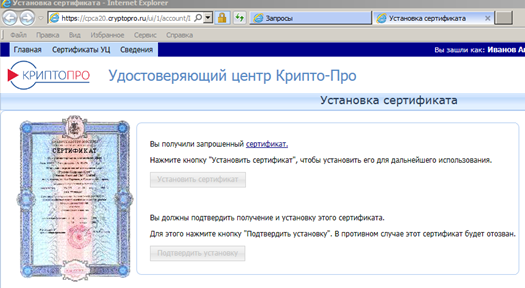 Рекомендуется сделать копию носителя, для чего запустить из панели управления раздел «Крипто ПРО CSP», выбрать вкладку «Сервис» и нажать «Копировать контейнер». Подробные инструкции см. в документации CryptoPro CSP.Примечания: В дальнейшем, до истечения срока сертификата, вы можете заходить с данного компьютера по ссылке https://cpca20.cryptopro.ru/UI/Default.aspx, выбирать «Вход для зарегистрированных пользователей» и продлевать срок действия, отзывать, получать копию сертификата, копию корневого сертификата УЦ, список отозванных сертификатов.В случае утери временного маркера связаться со своим менеджером в НБКИ.Шифрование и подписывание файлов с данными перед отправкой в НБКИ рекомендуется производить с помощью ПО КриптоАРМ 5 или выше, которое можно приобрести в компании Крипто-ПРО. Инструкции по использованию доступны на сайте http://www.cryptopro.ruСоздание ЭП осуществляется с помощью вашего секретного ключа, а шифрование с помощью сертификата в файле OperatorNBKI.cer.Инструкция по тестовой передаче файла с данными о кредитных историях в НБКИ.Подготовленный в формате TUTDF файл направить по электронной почте по адресу TestCreditHistory@nbki.ru с указанием наименования Партнера в поле «Тема» или теле письма.В течение одного рабочего дня с момента отправки ожидать получения квитанции и возможных комментариев оператора по адресу, с которого был отправлен файл.Если ответ не получен или если после получения ответа возникли дополнительные вопросы, связаться со своим менеджером в НБКИ.Примечания.1. Количество записей, отправляемых на тестовый адрес, не должно превышать 100. Это могут быть как 100 записей по одному субъекту, так и по разным.2. Запрещается передача на тестовый адрес реальных данных. Тестовый адрес предназначен только для технической проверки правильности формата передаваемого файла.Внимание! НБКИ не несет ответственности за разглашение информации, содержащейся в тестовой базе, в случае ее использования третьими лицами.Инструкция по передаче файлов с данными о кредитных историях в НБКИ.Подготовить файл с данными, соблюдая следующую последовательность действий:Сформировать файл в формате TUTDF («Руководство по применению формата передачи данных TransUnion (TUTDF)» можно получить у вашего менеджера НБКИ либо в Личном кабинете). Примечание. Для формирования, а также контроля корректности сформированных файлов может использоваться вспомогательная утилита CreditRegistry.Назвать файл в соответствии с шаблономИмяПользователя_ГГГГММДД_ЧЧММССНапример, если файл создан 01.09.10 в 16:45:56 пользователем 0001BB000001, то он должен иметь имя 0001BB000001_20100901_164556.Примечания. Данные, отправляемые в НБКИ в течение одного дня, необходимо объединять в единый файл одного формата.Если данные по каким-либо причинам отправляются повторно (например, не были приняты системой НБКИ), то файл должен носить новое уникальное имя в соответствии с временем и датой его создания. Подписать файл ЭП со следующими параметрами:- указать в качестве выходного формата PKCS#7 Signature в DER-кодировке (.p7s или .sig)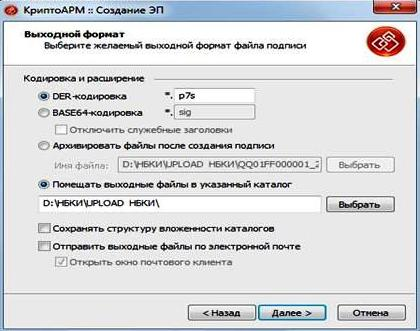 - в параметрах ЭП выбрать опцию «Сохранить ЭЦП в отдельном файле»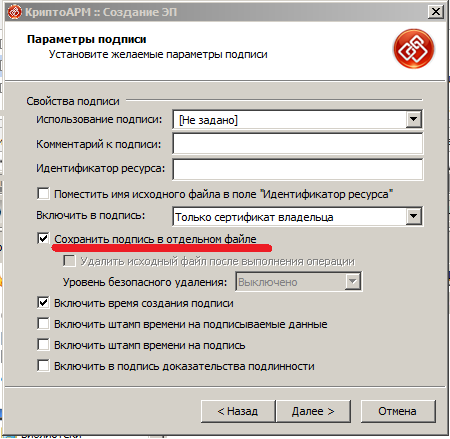 - в качестве сертификата ЭП выбрать свой сертификат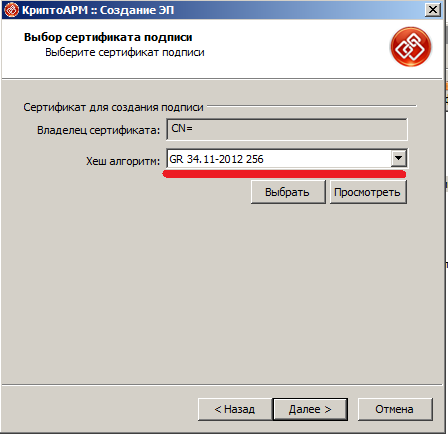 Исходный файл и появившийся файл с ЭП запаковать с помощью WinZIP (или аналога, поддерживающего спецификацию ZIP 32 бита) в архив ИмяПользователя_ГГГГММДД_ЧЧММСС.zipЗашифровать ZIP-архив с помощью утилиты КриптоАРМ.Для этого:Щелкнуть на файле правой кнопкой мыши и выбрать КриптоАРМ – ЗашифроватьВ шаге приветствия нажать ДалееВ шаге выбора файлов нажать ДалееВ шаге «Выходной формат» указать DER-кодировкуПо умолчанию в опции «DER-кодировка» прописывается расширение «enc».Если необходимо, расширение зашифрованного ZIP-архива можно поменять на «p7m». Для этого надо встать в окошко опции и ввести «p7m» вместо «enc».Расширения зашифрованного ZIP-архива «enc» и «p7m» - оба являются допустимыми. Можно использовать любое из этих двух расширений.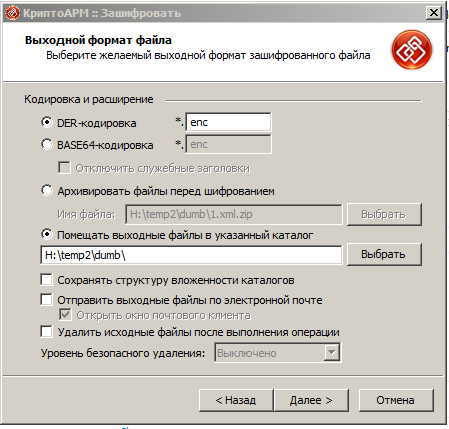 В шаге «Свойства шифрования» выбрать «Использовать криптопровайдер», выбрать CryptoPro GOST … нажать Далее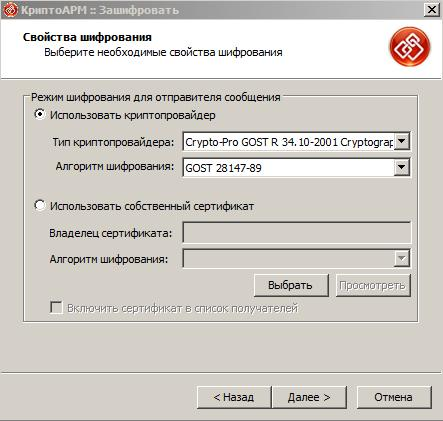 В шаге «Выберите сертификаты получателей» нажать Добавить, выбрать сертификат «Оператор НБКИ - ГГГГ» (где ГГГГ – год выпуска сертификата, меняется ежегодно в соответствии с регламентом УЦ), нажать ОК, нажать Далее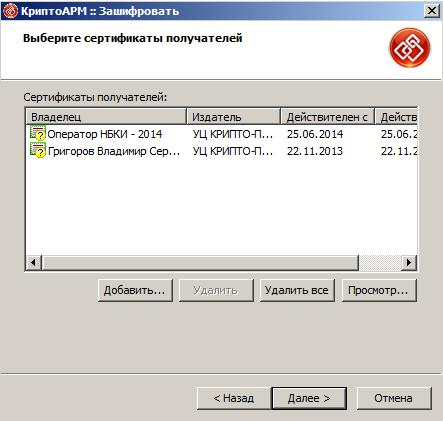 В шаге подтверждения статуса нажать Готово.В случае успешного шифрования файла должно появиться сообщение об успехе, аналогичное созданию подписи.В итоге должен получиться файл с именем ИмяПользователя_ГГГГММДД_ЧЧММСС.zip.p7m (или .enc)Например: 0001BB000001_20140605_181215.zip.p7m.Отправить файл с данными.В случае отправки по электронной почте создать письмо, приложить к нему файл с данными, указать в поле «Тема» наименование Партнера (и, если необходимо, филиал) и направить по адресу CreditHistory@nbki.ru.Примечания. Письмо должно быть отправлено с одного из адресов, указанных в Списке уполномоченных сотрудников, почтовых адресов и ip-адресов для передачи данных (Форма № 4-И)Если по каким-либо причинам возникла необходимость направить несколько файлов одновременно, каждый из них должен быть направлен отдельным письмом.Размер прикладываемого файла с данными не должен превышать 7 Мб. Если необходимо направить файл большего размера, то сделать это через загрузчик, описанный в следующем пункте.В случае отправки через протокол HTTPS необходимо подключиться к серверу по адресу https://icrs.nbki.ru/inout/upload.html и произвести загрузку . Возможна передача данных по протоколу HTTPS также с помощью командного файла, который можно получить у менеджера НБКИ (требует Microsoft .Net Framework v 2.0 SP1). Допустима передача данных с помощью утилит собственной разработки (пример также можно получить у менеджера).ПримечанияПодключение к серверу необходимо осуществлять с одного из адресов, указанных в Списке уполномоченных сотрудников, почтовых адресов и ip-адресов для передачи данных (Форма № 4-И).На компьютере должен быть установлен «Крипто Про CSP» версии 4.0R3 или выше и корневые сертификаты УЦ Крипто-ПРО.В течение одного рабочего дня с момента отправки ожидать получения квитанции и возможных комментариев оператора по адресу, с которого был отправлен файл. Квитанция поступает в зашифрованном ZIP-архиве, включающем также ее ЭП и, в случае ошибок в присланном файле TUTDF, файл отказа (reject-файл, описание которого содержится в Руководстве по применению TUTDF). Квитанция содержит подтверждение успешности каждого из этапов обработки файла с данными.Если размер файла отказа превышает 7 Мб, в письме будет предложено произвести его получение с адреса https://icrs.nbki.ru. Для этого на компьютере должен быть установлен «Крипто Про CSP» версии 4.0R3 или выше и корневые сертификаты УЦ Крипто-ПРО. Если получение файла производится через Internet Explorer, в его настройках должа быть выключена опция «Не сохранять зашифрованные страницы на диск».Источник обязан контролировать получение электронной квитанции. При неполучении квитанции в течение 2-х дней после отправки файла банк обязан выявить причины такого неполучения и при необходимости повторно направить сообщение. Выяснение причин банк проводит совместно с НБКИ.Источник обязан контролировать успешность загрузки всех данным путем анализа электронной квитанции и, при наличии, файла отказа.Электронная квитанция представляет собой текстовый файл, содержащий стандартные сообщения по итогам приема и обработки файла с информационным сообщением.Шаблон имени электронной квитанции: Имя исходного файла_ticketСостав и формат полей электронной квитанции:Признаком полностью успешной загрузки является равенство значений полей AcceptedRecords и LoadedRecords, т.е. количество загруженных записей равно количеству принятых. Если поле AcceptedRecords равно 0 или больше поля LoadedRecords необходимо выяснить причину отказа в приеме всех или части записей, исправить ошибки и направить исправленные записи повторно.Для возможности изменения или удаления данных, ранее переданных в НБКИ, необходимо использовать – см. в Личном Кабинете НБКИ - https://lk.nbki.ru документ:«Инструкция по Отзыву и Изменению КИ c шаблонами заполнения файлов.zip».Инструкция по передаче в НБКИ данных по транспортным средствам, находящимся в залоге.Подготовить файл с данными, соблюдая следующую последовательность действий:Сформировать файл в формате, приведенном в Приложении 1. Примечание. Для формирования, а также контроля корректности сформированных файлов может использоваться вспомогательная утилита CreditRegistry.Назвать файл в соответствии с шаблономКодУчастника_ГГГГММДД_ЧЧММСС.xmlНапример, если файл создан 01.06.10 в 16:45:56 участником 0001BB000000, то он должен иметь имя 0001BB000000_20100601_164536.xml.Примечания. Данные, отправляемые в НБКИ в течение одного дня, необходимо объединять в единый файл.Если данные по каким-либо причинам отправляются повторно (например, не были приняты системой НБКИ), то файл должен носить новое уникальное имя в соответствии с временем и датой его создания. Подписать файл ЭП со следующими параметрами:- указать в качестве выходного формата PKCS#7 Signature в DER-кодировке (.p7s или .sig)- в параметрах ЭП выбрать опцию «Сохранить ЭЦП в отдельном файле»- в качестве сертификата ЭП выбрать свой сертификат- файл ЭП должен быть назван КодУчастника_ГГГГММДД_ЧЧММСС.xml.p7s (или .sig).Например, 0001BB000000_20100601_164536.xml.p7s.Исходный файл и появившийся файл с ЭП запаковать с помощью WinZIP (или аналога, поддерживающего спецификацию ZIP 32 бита) в архив КодУчастника_ГГГГММДД_ЧЧММСС.zipЗашифровать ZIP-архив с помощью утилиты КриптоАРМ.Для этого:Щелкнуть на файле правой кнопкой мыши и выбрать КриптоАРМ – ЗашифроватьВ шаге приветствия нажать ДалееВ шаге выбора файлов нажать ДалееВ шаге «Выходной формат» указать DER-кодировкуПо умолчанию в опции «DER-кодировка» прописывается расширение «enc».Если необходимо, расширение зашифрованного ZIP-архива можно поменять на «p7m». Для этого надо встать в окошко опции и ввести «p7m» вместо «enc».Расширения зашифрованного ZIP-архива «enc» и «p7m» - оба являются допустимыми. Можно использовать любое из этих двух расширений.В шаге «Свойства шифрования» выбрать «Использовать криптопровайдер», выбрать CryptoPro GOST … нажать ДалееВ шаге «Выберите сертификаты получателей» нажать Добавить, выбрать сертификат «Оператор НБКИ – ГГГГ (где ГГГГ – год выпуска сертификата, меняется ежегодно в соответствии с регламентом УЦ), нажать ОК, нажать ДалееВ шаге подтверждения статуса нажать Готово.В случае успешного шифрования файла должно появиться сообщение об успехе, аналогичное созданию подписи.В итоге должен получиться файл с именем КодУчастника_ГГГГММДД_ЧЧММСС.zip.p7m (или .enc)Например: 0001BB000000_20140605_181215.zip.p7m.Отправить файл с данными.В случае отправки по электронной почте создать письмо, приложить к нему файл с данными, указать в поле «Тема» название банка (и, если необходимо, филиал) и направить по адресу CollatAuto@nbki.ru.Примечания. Письмо должно быть отправлено с одного из адресов, указанных в Списке уполномоченных сотрудников, почтовых адресов и ip-адресов для передачи данных (Форма № 4-И)Если по каким-либо причинам возникла необходимость направить несколько файлов одновременно, каждый из них должен быть направлен отдельным письмом.В случае отправки через протокол HTTPS необходимо подключиться к серверу по адресу https://icrs.nbki.ru/inout/CollatAuto.html и произвести загрузку. Возможна передача данных по протоколу HTTPS также с помощью командного файла, который можно получить у менеджера НБКИ (требует Microsoft .Net Framework v 2.0 SP1). Допустима передача данных с помощью утилит собственной разработки (пример также можно получить у менеджера).ПримечанияПодключение к серверу необходимо осуществлять с одного из адресов, указанных в Списке уполномоченных сотрудников, почтовых адресов и ip-адресов для передачи данных (Форма № 4-И).На компьютере должен быть установлен «Крипто Про CSP» версии 4.0R3 или выше и корневые сертификаты УЦ Крипто-ПРО.В течение одного рабочего дня с момента отправки ожидать получения квитанции и возможных комментариев оператора по адресу, с которого был отправлен файл. Квитанция поступает в зашифрованном ZIP-архиве, включающем также ее ЭП и, в случае ошибок в присланном файле с данными, файл отказа (reject-файл, описание которого содержится в Приложении 1). Квитанция содержит подтверждение успешности каждого из этапов обработки файла с данными.Если размер файла отказа превышает 7 Мб, в письме будет предложено произвести его получение с адреса https://icrs.nbki.ru. Для этого на компьютере должен быть установлен «Крипто Про CSP» версии 4.0R3 или выше и корневые сертификаты УЦ Крипто-ПРО. Если получение файла производится через Internet Explorer, в его настройках должа быть выключена опция «Не сохранять зашифрованные страницы на диск».Банк обязан контролировать получение электронной квитанции. При неполучении квитанции в течение 2-х дней после отправки файла банк обязан выявить причины такого неполучения и при необходимости повторно направить сообщение. Выяснение причин банк проводит совместно с НБКИ.Для изменения/корректировки данных (кроме информации по VIN и ПТС/ЭПТС/ПСМ, которая является ключевой) необходимо отправить файл с новыми данными на тот же адрес.В случае необходимости удаления данных, переданных по ошибке, отправьте файл такого же формата на адрес CancelCollatAuto@nbki.ru или загрузите его на сервер по адресу https://icrs.nbki.ru/inout/CancelCollatAuto.html. Все записи вашего банка о ТС с указанными в файле VIN-кодами и номерами ПТС/ЭПТС/ПСМ будут удалены.Изменение данных по VIN и ПТС/ЭПТС/ПСМ необходимо проводить через процедуру удаления с последующей переотправкой верной информации.Для целей отладки передачи данных по залоговым ТС можно воспользоваться тестовой системой НБКИ. Почтовые адреса для тестовых данных - TestCollatAuto@nbki.ru и TestCancelCollatAuto@nbki.ru. Для авторизации необходимо использовать имя пользователя 0001ZZ000005, пароль Aa111111, код участника 0001ZZ000000. Для постановки подписи используйте тестовый сертификат («Тестовый НБКИ – ГГГГ», где ГГГГ – год выпуска сертификата. Год в названии сертификата может меняться), а для шифрования сертификат “icrs.demo.nbki.ru”, которые можно получить у своего менеджера или в Личном кабинете партнера НБКИ .Примечание: вы можете задать список адресов электронной почты, на которые будут поступать извещения о фактах запроса из базы транспортных средств, которые находятся у вас в залоге. Для этого укажите адреса для извещения в Личном кабинете партнера НБКИ.Форма № 1-ИЗ а я в л е н и ена предоставление Кода участника, Имени(ен) пользователя(ей) и Пароля(ей)г. ___________	“___” ___________ 20__ годаПрошу предоставить Код участника (если применимо и если ранее он не присваивался в рамках иных договоров), Имя(ена) пользователя(елей) и Пароль(и), необходимые для ________________________________________________________________________________________________(указать, напр., получения кредитных отчетов из Системы TransUnion iCRS, передачи информации в НБКИ, работы с Системой CreditRegistry, иные цели в зависимости от содержания оказываемых услуг)для (указать количество) ___________ пользователей.В случае передачи Кода участника, Имени(ен) пользователя(ей) и Пароля(ей) посредством ФГУП «Почта России» либо службы курьерской доставки/экспресс-почтой, присвоенные Код участника, Имя(ена) пользователя(ей) и Пароль(и) должны быть направлены по адресу: ______________________________________________________________*.В случае передачи Кода участника, Имени(ен) пользователя(ей) и Пароля(ей) по электронной почте, прошу зашифровать присвоенные Код участника, Имя(ена) пользователя(ей) и Пароль(и) на сертификат с серийным номером __________________________________________** и направить на адрес электронной почты __________________________________________**.Абонент: 					 Должность: 						ФИО: 								Подпись:			“____”	______________ 20___ года						М.П.***Реквизиты участника для регистрации в Системе:* Если Абонент не будет получать Код участника, Имя(ена) пользователя(ей) и Пароль(и) посредством ФГУП «Почта России» либо службы курьерской доставки/экспресс-почтой, в поле ставится прочерк.** Если Абонент не будет получать Код участника, Имя(ена) пользователя(ей) и Пароль(и) по электронной почте, в полях ставится прочерк.*** В случае отсутствия печати у индивидуального предпринимателя может не проставляться.**** Заполняется в случае наличия. В случае отсутствия ставится прочерк.Форма № 2-ИД О В Е Р Е Н Н О С Т Ьг. ________________	“____”_____________20__ г._____________________________________________________________________________________________,(полное наименование организации, включая организационно-правовую форму, ОГРН, ИНН либо ФИО, ОГРН, ИНН индивидуального предпринимателя)зарегистрированное (ый) по адресу ______________________________________________________							(местонахождение юридического лица, указанное_______________________________________________________________________________________		в учредительных документах, либо место жительства индивидуального предпринимателя)в лице _________________________________________________________________,						(должность)__________________________________________________________________________________________,					(фамилия, имя, отчество)действующего на основании ___________________________________________________________________, (далее “Доверитель”) уполномочивает:Граждан____ РФ __________________________________________________________________, паспорт серии ________ № ______________, выдан _________________________________________________ ________________________  "___" _____________ ________ года, проживает по адресу _____________________________________________________________________________________________, представлять интересы Доверителя, от его имени и в его интересах получать от АО «НБКИ» Код участника (если применимо), Имена пользователей (Логины) и Пароли, необходимые для исполнения договоров, заключенных между Доверителем и АО «НБКИ», расписываться в их получении, а также выполнять любые иные формальности, связанные с выполнением требований указанных договоров, включая все приложения к ним.Доверенность выдана без права передоверия. Код участника (если применимо), Имена пользователей (Логины) и Пароли должны быть получены на бумажном носителе в запечатанном конверте.Подпись доверенного лица             ______________________/________________________/ удостоверяю:                               подпись доверенного лица               расшифровка подписи______________________________________________________________             ______________Должность и Ф.И.О. подписавшего лица                                                                         Подпись		                                                         	М.П.**В случае отсутствия печати у индивидуального предпринимателя может не проставлятьсяФорма № 3-ИЗаявление на предоставление сертификата ключа проверки электронной подписи Пользователя Удостоверяющего центра ООО «КРИПТО-ПРО»(для предоставления информации)Оператору Удостоверяющего центраАкционерному обществу «Национальное бюро кредитных историй»_________________________________________________________________________	(полное наименование организации, включая организационно-правовую форму,  ОГРН, ИНН)в лице _________________________________________________________________,						(должность)________________________________________________________________________,					(фамилия, имя, отчество)действующего на основании _______________________________________________в соответствии с Регламентом предоставления услуг Оператора Удостоверяющего центра и Соглашением об электронном документообороте, просит предоставить сертификат ключа проверки электронной подписи своего уполномоченного представителя – Пользователя Удостоверяющего центра ООО «КРИПТО-ПРО» стоимостью 2000 (Две тысячи) рублей 00 копеек (в т.ч. НДС по ставке согласно действующему законодательству) в количестве 1 (одна) шт.Оплату гарантируем произвести в течение 3 (Трех) дней с момента получения счета.Форма № 4-ИДАННЫЕ ОБ УПОЛНОМОЧЕННЫХ СОТРУДНИКАХг. ________________	“____”_____________20___ г.Настоящим сообщаю данные о сотрудниках, которые имеют полномочия на совершение действий, определенных Договором об оказании информационных услуг (предоставлении информации) № ____, от «___» ___________20__ г., и Приложением №1 к Договору об оказании информационных услуг (Регламентом оказания информационных услуг (предоставления информации)):1) 2) 3)Сообщаю адреса электронной почты, с которых будет вестись отправка файлов с данными: ______________________________________________________.Сообщаю ip-адреса, с которых будет вестись отправка файлов с данными (в случае использования канала передачи данных по протоколу HTTPS): _______________________.Банк /Организация:	_______									_________________________________________________________Должность и Ф.И.О. руководителя организации ______________________________                                                    ___________________Подпись руководителя организации                          дата подписания М.П.                                                             		Приложение 1 к Инструкции для начала передачи данных в НБКИ. Формат файлов с данными по транспортным средствам, находящимся в залоге.Формат файла с данными по ТС, находящимся в залоге.Схема файла:<?xml version="1.0" encoding="windows-1251"?><xs:schema attributeFormDefault="unqualified" elementFormDefault="qualified" xmlns:xs="http://www.w3.org/2001/XMLSchema">  <xs:element name="CollateralAutos" type="CollateralAutosType"/>  <xs:complexType name="CollateralAutosType">    <xs:sequence>      <xs:element type="xs:string" name="Id" minOccurs="0"/>      <xs:element type="AuthType"  name="Auth"/>      <xs:element type="VehicleType" name="Vehicle" maxOccurs="unbounded" minOccurs="1"/>    </xs:sequence>  </xs:complexType>  <xs:complexType name="VehicleType">    <xs:sequence>      <xs:element type="xs:string" name="VIN" minOccurs="0"/>      <xs:element type="xs:string" name="DocNum" minOccurs="0"/>      <xs:element type="xs:string" name="Engine" minOccurs="0"/>      <xs:element type="xs:string" name="Chassis" minOccurs="0"/>      <xs:element type="xs:string" name="Body" minOccurs="0"/>      <xs:element type="xs:string" name="Model"/>      <xs:element type="xs:string" name="ManufYear"/>      <xs:element type="xs:string" name="Colour" minOccurs="0"/>      <xs:element type="xs:string" name="Comment" minOccurs="0"/>      <xs:element type="xs:string" name="DateTo"/>    </xs:sequence>  </xs:complexType>  <xs:complexType name="AuthType">    <xs:sequence>      <xs:element type="xs:string" name="MemberCode"/>      <xs:element type="xs:string" name="User"/>      <xs:element type="xs:string" name="Password"/>    </xs:sequence>  </xs:complexType></xs:schema>Пример.<?xml version="1.0" encoding="windows-1251"?><CollateralAutos>        <Id>1234567890-qwertyuiop</Id>        <Auth>            <MemberCode>0001ZZ000000</MemberCode>            <User>0001ZZ000001</User>            <Password>Password</Password>        </Auth>        <Vehicle>            <VIN>WBA12345678901234</VIN>            <DocNum>11ТС111111</DocNum>            <Body>12123434</Body>            <Model>BMW X3</Model>            <ManufYear>11ТС111111</ManufYear>            <DateTo>2012-03-21</DateTo>        </Vehicle>        <Vehicle>            <DocNum>22ТС222222</DocNum>            <Engine>123454243</Engine>            <Chassis>7567456456</Chassis>            <Body>243545678789</Body>            <Model>Самоходная машина на гусеничном ходу ATV TRAXTER MAX XT</Model>            <Colour>Желтый</Colour>            <Comment>ТС находится в розыске</Comment>            <DateTo>2015-09-01</DateTo>        </Vehicle>        <Vehicle>            <DocNum>22XY222222</DocNum>            <Engine>98779897</Engine>            <Chassis>9877989887</Chassis>            <Body>876790877809</Body>            <Model>Квадроцикл Yamaha</Model>            <ManufYear>2009</ManufYear>            <Colour>Зеленый</Colour>            <DateTo>2010-09-01</DateTo>        </Vehicle></CollateralAutos>Формат файла отказа в приеме данных по ТС, находящимся в залоге.Схема файла.<?xml version="1.0" encoding="windows-1251"?><xs:schema attributeFormDefault="unqualified" elementFormDefault="qualified" xmlns:xs="http://www.w3.org/2001/XMLSchema">  <xs:element name="CollateralAutosReject" type="CollateralAutosRejectType"/>  <xs:complexType name="CollateralAutosRejectType">    <xs:sequence>      <xs:element type="xs:string" name="Id" minOccurs="0"/>      <xs:element type="AuthType" name="Auth"/>      <xs:element type="VehicleType" name="Vehicle" maxOccurs="unbounded" minOccurs="0"/>    </xs:sequence>  </xs:complexType>  <xs:complexType name="VehicleType">    <xs:sequence>      <xs:element type="xs:string" name="VIN" minOccurs="0"/>      <xs:element type="xs:string" name="DocNum" minOccurs="0"/>      <xs:element type="xs:string" name="Engine" minOccurs="0"/>      <xs:element type="xs:string" name="Chassis" minOccurs="0"/>      <xs:element type="xs:string" name="Body" minOccurs="0"/>      <xs:element type="xs:string" name="Model"/>      <xs:element type="xs:string" name="ManufYear"/>      <xs:element type="xs:string" name="Colour" minOccurs="0"/>      <xs:element type="xs:string" name="Comment" minOccurs="0"/>      <xs:element type="xs:string" name="DateTo"/>      <xs:element type="xs:string" name="Error" maxOccurs="unbounded"/>     </xs:sequence>  </xs:complexType>  <xs:complexType name="AuthType">    <xs:sequence>      <xs:element type="xs:string" name="MemberCode"/>      <xs:element type="xs:string" name="User"/>    </xs:sequence>  </xs:complexType></xs:schema>Пример.<?xml version="1.0" encoding="windows-1251"?><CollateralAutosReject>        <Id>0987654321-asdfghjkl</Id>        <Auth>            <MemberCode>0001ZZ000000</MemberCode>            <User>0001ZZ000001</User>        </Auth>        <Vehicle>            <VIN>ы234фг177</VIN>            <DocNum>11ТС111111</DocNum>            <Body>12123434</Body>            <Model>BMW X3</Model>            <ManufYear>11ТС111111</ManufYear>            <DateTo>2012-03-21</DateTo>            <Error>004. Неверный формат серии и/или номера паспорта.</Error>            <Error>002. Неверный формат года выпуска.</Error>        </Vehicle>        <Vehicle>            <DocNum>22ТС222222</DocNum>            <Engine>123454243</Engine>            <Chassis>7567456456</Chassis>            <Body>243545678789</Body>            <Model>Самоходная машина на гусеничном ходу ATV TRAXTER MAX XT</Model>            <Colour>Желтый</Colour>            <Comment>ТС находится в розыске</Comment>            <DateTo>01.09.2015</DateTo>            <Error>004. Неверный формат серии и/или номера паспорта.</Error>            <Error>009. Отсутствует год выпуска.</Error>        </Vehicle></CollateralAutosReject>Название поляСодержаниеформат данныхВозможные значенияOriginalFileNameИмя исходного файлаЛогический0105BB000001_ГГММДД_ЧЧММССReceiveDateTime:Дата и время полученияДата/время20130524172614213(год.мес.день.час.мин.сек. миллисек.)NameCheck:Проверка на имяЛогическийOK/FAIL/NO DATADecryption:Расшифрование (результат)ЛогическийOK/FAIL/NO DATAExtractРазархивирование (результат)ЛогическийOK/FAIL/NO DATASignatureCheck:Проверка на ЭЦП (результат)ЛогическийOK/FAIL/NO DATAAcceptedRecords:Успешно обработано записейЧисленный10 000LoadedRecords:Загружено в базу записейЧисленный10 000RejectedRecords:Ошибочных записейЧисленный25RejectFile:Имя файла отказаТекстовой[имя исходного файла]_rejectПолное наименованиеСокращенное наименование****Фирменное наименование****Наименование на одном из языков РФ****Наименование на иностранном языке****ОГРНИННКод ОКПОЗаявительАдрес для направления оригинала счета  и банковские реквизиты:______________________/_____________________/“____”	______________ 201__ г						МПДолжностьФИО:Телефон:Факс:e-mailДолжностьФИО:Телефон:Факс:e-mailДолжностьФИО:Телефон:Факс:e-mailВ случае изменения адресов электронной почты, а также иных данных, Банк /Организация обязан заблаговременно, не позднее чем за 7(Семь) календарных дней до даты изменения, сообщить Бюро по адресу электронной почты info@nbki.ru актуальные адреса электронной почты и иные изменившиеся данные, а в случае замены уполномоченных сотрудников – направить в адрес Бюро новые Данные об уполномоченных сотрудниках, подписанные собственноручной подписью руководителя Банка/Организации. Банк/Организация, не направивший соответствующее уведомление (данные), несет риски и последствия, связанные с таким неуведомлением.ЭлементОписаниеДлинаОбязательностьКомментарийCollateralAutosУказание на тип передаваемых данныхIdПроизовольный идентификатор передачи64НеобязательноеПроизвольный идентификатор передачи данных для последующего сопоставления с файлом ответа.AuthРаздел авторизации пользователяОбязательноеРаздел авторизацииMemberCodeКод участника12ОбязательноеКод участника, предоставленный НБКИ для передачи кредитных историй. Первые 6 символов совпадают с именем пользователя (см.ниже), далее следуют 6 нулей.UserИмя пользователя12ОбязательноеИмя пользователя, предоставленное НБКИ для передачи кредитных историй.PasswordПароль8ОбязательноеПароль, предоставленный НБКИ для передачи кредитных историй.VehicleРаздел с описанием залогового автомобиляОбязательноеVINVIN-код17Обязательное для ТС, имеющих VIN-код.VIN-код автомобиля. Только латиница и цифры. Строго 17 символов. К передаче запрещены символы I, O, Q.DocNumСерия и номер ПТС/ЭПТС/ПСМ20Обязательное для ТС, не имеющих VIN-код.Допустимо для ТС, имеющих VIN-код.Серия и номер паспорта транспортного средства или самоходной машины, электронного паспорта транспортного средства. Только латиница и цифры.Для кириллицы необходимо использовать не звуковую, а начертательную транслитерацию. То есть букве "У" соответствует не схожая по звуку "U", а схожая по начертанию "Y".Соответствие букв:Кириллица:"Е", "Т", "О", "Р", "А", "Н", "К", "Х", "С", "В", "М", "У"Латиница:"E", "T", "O", "P", "A", "H", "K", "X", "C", "B", "M", "Y"EngineНомер двигателя30Обязательное для ТС, не имеющих VIN-код, если имеется.Допустимо для ТС, имеющих VIN-код.Номер двигателяChassisНомер шасси (рамы)30Обязательное для ТС, не имеющих VIN-код, если имеется.Допустимо для ТС, имеющих VIN-код.Номер шасси (рамы)BodyНомер кузова (коляски)30Обязательное для ТС, не имеющих VIN-код, если имеется.Допустимо для ТС, имеющих VIN-код.Номер кузова (коляски)ModelМарка/модель100ОбязательноеМарка и модель ТСManufYearГод выпуска4ОбязательноеГод выпуска ТС в формте ГГГГ. Допустимый диапазон значений: 1900 – текущий год.ColourЦвет64Не обязательноеЦвет ТСDateToДата окончания залога10ОбязательноеДата окончания залога по автомобилю в формате ГГГГ-ММ-ДДCommentКомментарий256Не обязательноеПроизвольный комментарийЭлементОписаниеФормат, комментарийCollateralAutosRejectУказание на тип передаваемых данныхIdИдентификатор передачиИдентификатор из файла с передававшимися ранее данными.AuthРаздел авторизации пользователя.Раздел авторизацииMemberCodeКод участника.Код участника, от которого были полученные отвергнутые данные.UserИмя пользователя.Имя пользователя, от которого были полученные отвергнутые данные.VehicleПовтор данных о залоговом ТС и сообщение об ошибкеErrorОшибкаОписание ошибки